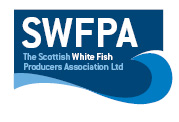 GILL NETS PositionsGill nets Position InfoFLEET:160º39,15N        60º42,73N01º44,20W       01º37,36WFLEET:260º43,05N        60º39,25N01º40,70W       01º47,90WFLEET:360º40,07N        60º43,60N01º50,20N        01º43,54WNEW POSITIONS FLEETS:4,5,6,7FLEET :460º47,52N         60º45,00N001º28,15W      001º35,50WFLEET:560º48,80N          60º51,84N001º33,60W     001º26,00WFLEET:6 60º47,00N        60º44,50N01º33,65W      001º41,27WFLEET:760º51,90N         60º48,53N01º22,30W      001º30,30WFLEET 8:60º48,50N           60º52,00N001º20,52W       001º12,20WFLEET 9:60º51,75N           60º48,32N001º08,85W       001º16,95WFLEET 10:60º51,50N           60º48,35N001º19,57W       001º27,10W Date08/07/2020Vessel Name & Reg NoMONTE MAZANTEU FD521Skipper NameJOSE ANGEL SAMPEDRO SAMPEDROSkipper Email Addressbuquemontemazanteu@gmail.comSkipper Mobile No0034881180050        0033640047580